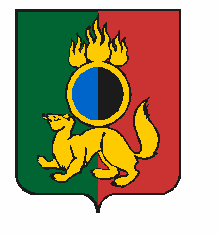 ГЛАВА ГОРОДСКОГО ОКРУГА ПЕРВОУРАЛЬСКПОСТАНОВЛЕНИЕг. ПервоуральскО создании Штаба по профилактикераспространения гриппа и острой респираторной вирусной инфекцииВ соответствии с Федеральным законом от 30 марта 1999 года № 52-ФЗ                           «О санитарно-эпидемиологическом благополучии населения» и, с целью предупреждения распространения гриппа и острой респираторной вирусной инфекции (далее – ОРВИ) на территории городского округа Первоуральск ПОСТАНОВЛЯЮ:1. Создать в рамках деятельности Санитарно-эпидемиологической комиссии городского округа Первоуральск Штаб по профилактике распространения гриппа и ОРВИ на территории городского округа Первоуральск в эпидемиологический сезон                             2020 – 2021 годов (далее – Штаб) в составе согласно приложению.2. Штабу в своей работе руководствоваться Положением о санитарно-эпидемической комиссии городского округа Первоуральск (далее – Комиссия), так как Штаб выполняет роль рабочей группы Комиссии.3. Опубликовать настоящее постановление в газете «Вечерний Первоуральск» и на официальном сайте городского округа Первоуральск. 	4. Контроль за исполнением настоящего постановления возложить на заместителя Главы Администрации городского округа Первоуральск по взаимодействию с органами государственной власти и общественными организациями Таммана В.А.Глава городского округа Первоуральск                                                                    И.В. Кабец10.08.2020№68